            КАРАР                                                                    ПОСТАНОВЛЕНИЕ    «10» март 2023 й.                        №  9                         «10» марта 2023 г.Об утверждении муниципальной программы «Экология и природные ресурсы сельского поселения Тузлукушевский сельсовет муниципального района Белебеевский районРеспублики Башкортостанна 2023-2027 годыВ соответствии с Федеральным законом от 6 октября 2003 года № 131-ФЗ «Об общих принципах организации местного самоуправления в Российской Федерации», постановлением Главы Администрации муниципального района Белебеевский район Республики Башкортостан №4 от 10.01.2019 года «О внесении изменений в постановление Главы Администрации муниципального района Белебеевский район Республики Башкортостан от 22 ноября 2016 года № 1365 «Об утверждении муниципальной программы «Экология и природные ресурсы муниципального района Белебеевский район Республики Башкортостан», Указом Главы Республики Башкортостан от 23 июня 2016 года № УГ-132ПОСТАНОВЛЯЮ:Разработать и утвердить программу «Экология и природные ресурсы сельского поселения Тузлукушевский сельсовет муниципального района Белебеевский район Республики Башкортостан» на 2023 – 2027 годы.Ежеквартально, в срок до 1 числа следующего за отчетным периодом представлять информацию об исполнении программы в отдел развития жилищно-коммунального хозяйства и охраны природы Администрации муниципального района Белебеевский район Республики Башкортостан.Разместить настоящее постановление на официальном сайте Администрации сельского поселения Тузлукушевский сельсовет муниципального района Белебеевский район Республики Башкортостан.Контроль за исполнением настоящего постановления оставляю за собой.Глава сельского поселения                                     Л.М.Харисова БАШKОРТОСТАН        РЕСПУБЛИКАҺЫ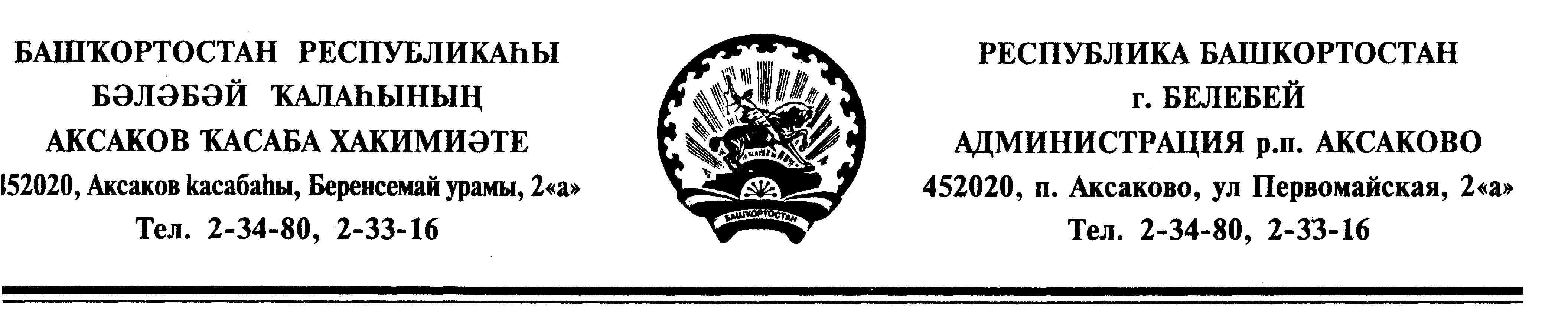 БƏЛƏБƏЙ  РАЙОНЫ МУНИЦИПАЛЬ РАЙОНЫНЫҢ        ТУЗЛЫКЫУЫШ   АУЫЛ  СОВЕТЫ   АУЫЛ  БИЛӘМӘҺЕ  ХАКИМИЯТЕ  2036 Тузлыкыуыш ауылы,Чапаев урамы, 1А й.АДМИНИСТРАЦИЯ  СЕЛЬСКОГО ПОСЕЛЕНИЯ ТУЗЛУКУШЕВСКИЙ СЕЛЬСОВЕТМУНИЦИПАЛЬНОГО РАЙОНАБЕЛЕБЕЕВСКИЙ РАЙОНРЕСПУБЛИКИ БАШКОРТОСТАН2036 с.Тузлукуш,ул.Чапаева, 1А.